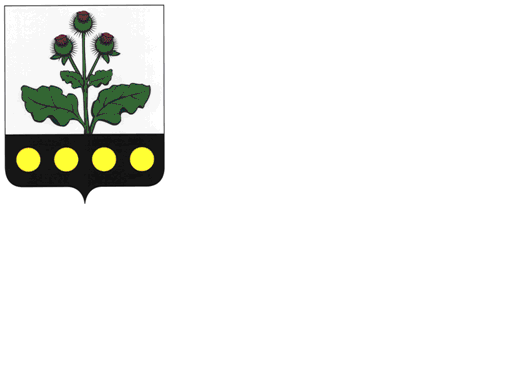 РепьевскийМУНИЦИПАЛЬНЫЙВЕСТНИК№ 19226 апреля 2018 годаофициальное издание«Репьевский муниципальный вестник» - официальное печатное средство массовой информации органов местного самоуправления Репьевского муниципального района для опубликования муниципальных правовых актов, обсуждения проектов муниципальных правовых актов по вопросам местного значения, доведения до сведения жителей Репьевского муниципального района официальной информации о социально-экономическом и культурном развитии Репьевского муниципального района, о развитии его общественной инфраструктуры и иной официальной информации.- Учрежден в декабре 2007 года (решение Совета народных депутатов Репьевского муниципального района от 19.11.2007 года № 221) в соответствии с Федеральным законом «Об общих принципах организации местного самоуправления в Российской Федерации», законом Российской Федерации «О средствах массовой информации», Уставом Репьевского муниципального района.«Репьевский муниципальный вестник» состоит из трех разделов:- в первом разделе публикуются решения и иные нормативные акты Совета народных депутатов Репьевского муниципального района;- во втором разделе публикуются нормативные правовые акты администрации Репьевского муниципального района;- в третьем разделе публикуются нормативные правовые акты органов местного самоуправления сельских поселений Репьевского муниципального района редакционный Совет:-Черкашин Евгений Константинович – начальник юридического отдела администрации муниципального района;-Пахомов Денис Иванович – главный специалист юридического отдела администрации муниципального района;Тираж – 17 экземпляров;Распространяется – бесплатно, согласно списку рассылки, определяемому администрацией Репьевского муниципального района.Изготовлен - администрацией Репьевского муниципального района: с. Репьевка, пл. Победы, д.1 тел. Для справок (47374) 2-27-04.РАЗДЕЛ 2Общий список кандидатов в присяжные заседатели Острогожского районного судана 2018-2022 годы от Репьевского муниципального района Воронежской областиАгаревАлександрРудольфовичАгафоновИванВасильевичАгафоноваНатальяГеннадьевнаАзаровВладимирИвановичАзароваГалинаЛеонидовнаАзароваЕкатеринаДмитриевнаАкименкоНатальяНиколаевнаАксеновАлексейВасильевичАксеновНиколайИвановичАксеноваВалентинаПетровнаАксеноваНатальяСергеевнаАнисимоваАнтонинаАлексеевнаАнисимоваМарияВасильевнаАнненковаЮлияВасильевнаАнохинДмитрийИвановичАнтоноваМаринаНиколаевнаАристовАлексейИвановичАристовАнатолийИвановичБартеневаТатьянаИвановнаБатищевКонстантинВячеславовичБатищеваОксанаВладимировнаБашмаковАлександрВасильевичБеделоваОлесяНиязмамедовнаБезлюднаяОльгаЮрьевнаБеловодскийИгорьАлексеевичБелянскаяВалентинаМихайловнаБендриковаНаталияВасильевнаБерезняковСергейМитрофановичБирюковАлександрНиколаевичБирюковВладимирНиколаевичБирюковаГалинаАлексеевнаБогдановВладимирВладимировичБогдановаЛюдмилаДмитриевнаБолдыревАндрейАлександровичБолдыревСергейНиколаевичБондаревИгорьАнатольевичБондаревСергейВладимировичБондаревСергейВладимировичБондаренкоМарияАлександровнаБоровиковМихаилПавловичБороденкоЕкатеринаИвановнаБородулинаМаринаВячеславовнаБочароваСветланаЮрьевнаБугановаЛидияАлександровнаБудникНатальяИвановнаБурхановаСветланаМихайловнаБуткоЛюдмилаТихоновнаБухановНиколайКонстантиновичБыковСергейИвановичБыковаАннаСергеевнаБыковаВалентинаНиколаевнаВайдерИринаИгоревнаВарлыгинАлександрНиколаевичВарлыгинаИринаСергеевнаВасиленкоИванЮрьевичВасиленкоСветланаНиколаевнаВернигораВадимВикториевичВолвенкинаНатальяНиколаевнаВолковЕвгенийНиколаевичВяльцевДмитрийСергеевичГавриченкоАлександрНиколаевичГадецкийРоманВладимировичГарковенкоОксанаЛеонидовнаГаршанинаНатальяЮрьевнаГасымоваЕленаСаяддиновнаГеворгянАртурХачиковичГетманскаяЕвгенияАлексеевнаГинатулинаЕленаАлексеевнаГладневАлександрИвановичГладневИльяИвановичГлебовДенисСергеевичГоловинаВалентинаИвановнаГололобовМаксимАлександровичГончаровВиталийНиколаевичГончароваГалинаНиколаевнаГончароваЕленаАлексеевнаГончароваЕленаИвановнаГончароваЛидияНиколаевнаГончароваНатальяИвановнаГончароваСветланаАльбертовнаГорбатенкоНиколайВикторовичГорбатенкоСветланаАлександровнаГорбуновПавелВикторовичГорбуноваЛюбовьНиколаевнаГорбуноваОльгаМихайловнаГорбуноваЮлияСергеевнаГревцовСергейГеоргиевичГречишниковЯрославАлександровичГригоренкоТатьянаВладимировнаДаниловАндрейВладимировичДаниловМихаилИвановичДаниловаЛюдмилаАлександровнаДармоедоваЛюбовьГавриловнаДемченкоАлександрИвановичДерябинЛеонидПетровичДмитриеваВалентинаВасильевнаДобинаОлесяЭдуардовнаДолголеваАнастасияИгоревнаДомановаНатальяИвановнаДробченкоНинаКонстантиновнаДручининВикторНиколаевичЕлисеевАртемСергеевичЕльшинаВалентинаАлексеевнаЕрмолаеваАллаВасильевнаЕфимовАлександрПетровичЕфимовАнатолийИвановичЕфимоваОльгаНиколаевнаЖаворонковВладимирВладимировичЖидковаТатьянаМихайловнаЗайцеваАннаАлександровнаЗахаровСергейИвановичЗахароваЕленаИвановнаЗвенковаГалинаЮрьевнаЗолотаревВладимирИвановичЗолотаревНиколайСергеевичЗолотухинЕвгенийСергеевичЗубакинаТамараНиколаевнаИванищевАндрейАлексеевичИванищевВладимирАлександровичИвановаТатьянаВладимировнаИзмайловНиколайМитрофановичИзмайловаАннаВладимировнаИзмайловаЕленаСергеевнаКанищевАлександрНиколаевичКателкинИгорьВладимировичКачмарСергейВладимировичКлименкоВладимирВладимировичКоваленкоЕкатеринаАнатольевнаКоваленкоНатальяЮрьевнаКованевАлександрВасильевичКогтевМихаилМитрофановичКожевниковаМаринаВладимировнаКолесникАгрипинаАнтиповнаКолесниковаЕленаАнатольевнаКолесниковаНатальяВладимировнаКомаровДенисВладимировичКондратенкоАнтонАндреевичКондыреваСветланаНиколаевнаКоржовНиколайНиколаевичКорольковаТатьянаБорисовнаКороткихАннаВасильевнаКороткихНиколайИвановичКотоваЗояПетровнаКравческуСветланаАлександровнаКранинаЮлияАлександровнаКрасниковаТатьянаПавловнаКретининИванВладимировичКретининНиколайМитрофановичКретининЮрийНиколаевичКретининаЛюдмилаСтаниславовнаКретининаНинаПетровнаКретининаОльгаАнатольевнаКретининаОльгаВячеславовнаКривотуловаЗояВасильевнаКудиновЕвгенийВладимировичКудиноваЕленаНиколаевнаКудиноваОльгаНиколаевнаКузнецоваСветланаИвановнаКузьминоваНадеждаНиколаевнаКулигинСергейМитрофановичКуркинСергейИвановичКушталоваСветланаМузакировнаЛавреноваВалентинаВладимировнаЛаричеваЮлияИвановнаЛаскинаАлидаАйдыновнаЛедовскихНатальяЯковлевнаЛеоновОлегНиколаевичЛесниковВасилийПетровичЛесниковИльяПетровичЛещенкоВалентинаАфанасьевнаЛещенкоСергейНиколаевичЛитвинецСветланаСергеевнаЛихачеваТатьянаМатвеевнаЛихобабинаНатальяАлексеевнаЛокотошИванИвановичЛузинВикторМихайловичЛысенкоАлексейСергеевичМалыхинаЕленаПетровнаМамкинЮрийДмитриевичМарковаЕленаАндреевнаМасюковВладимирИвановичМельниковАлександрМихайловичМельниковАлексейЮрьевичМельниковВладимирИльичМельниковПавелПавловичМельниковаОльгаНиколаевнаМельниковаТатьянаПавловнаМельниковаЮлияВасильевнаМельниковаЮлияЛеонидовнаМеньшиковМихаилНиколаевичМеньшиковаЕленаАлександровнаМеньшиковаНатальяИльиничнаМериноваЕленаВладимировнаМишустинаВалентинаТихоновнаМожевитинаОльгаВасильевнаМясищеваНинаПетровнаНазенцевВикторНиколаевичНазенцевСергейТихоновичНазенцеваВалентинаИвановнаНаумоваНадеждаНиколаевнаНемченкоАлексейАнатольевичНенашеваТатьянаВикторовнаНефедченкоВладимирАлександровичНечаевАлександрАнатольевичНечаеваГалинаИвановнаНикитинСергейНиколаевичНовосельцевАлександрНиколаевичНосачёвИгорьЕвгеньевичОбразцоваОльгаВикторовнаОгневАлександрПетровичОгневВикторИвановичОгневСергейПетровичОгневаОльгаНиколаевнаОгневаТамараДмитриевнаОстрецоваТатьянаМитрофановнаОткидачОлегАлексеевичПавленкоГеннадийБорисовичПавликовРусланУмаровичПанаринаЕленаВячеславовнаПанаринаНатальяПетровнаПанаринаОльгаНиколаевнаПанковАлександрВладимировичПанченкоМаринаНиколаевнаПариноваТатьянаАлександровнаПаршинаЛюбовьАндреевнаПахмелкинИгорьМихайловичПахмелкинНиколайПетровичПереверзеваЕленаВикторовнаПеревозкинАлексейГригорьевичПерфильевАлександрИвановичПетросянИринаЖораевнаПетросянКристинаЖораевнаПисаревскаяНадеждаМихайловнаПисаревскаяТатьянаВасильевнаПисаренкоСергейВасильевичПисеуковаОльгаВладимировнаПовышевГеннадийНиколаевичПодлегаеваИринаСергеевнаПолевВикторИвановичПолиенкоНиколайПавловичПономарёваНатальяАлександровнаПрокудинАлексейНиколаевичРатОльгаПетровнаРахманинВладимирМихайловичРахманинСергейВладимировичРахманинСергейНиколаевичРахманинаМаринаМихайловнаРзаеваЭлеонораНиколаевнаРощупкинаЕленаАнатольевнаРублевскийВячеславВладимировичРузановДенисОлеговичРукавицынаАннаИвановнаРукинАнатолийПавловичРусаковВиталийГеннадьевичРыбачеваОльгаАнатольевнаРыжковИванВасильевичРябченкоАльбинаВасильевнаРябченкоЮрийНиколаевичСамойленкоНатальяВасильевнаСамойловСтаниславСергеевичСапроновАлександрНиколаевичСапрыкинаАлинаГригорьевнаСатышеваТамараНиколаевнаСеменоваНаталияАлександровнаСидельниковНиколайБорисовичСисевАлександрНиколаевичСисеваЛюбовьВасильевнаСитниковВалерийАнатольевичСлюсареваНатальяАнатольевнаСметанинаЕленаАнатольевнаСоболевСергейИвановичСудаковРусланРуслановичСухановАлександрНиколаевичСухановГеннадийНиколаевичТамбовцевСергейАлексеевичТереховДмитрийЛеонидовичТерещенкоЕвгенийНиколаевичТесленкоСергейВикторовичТитоваМарияИвановнаТихоновВикторФедоровичТкаченкоОльгаОлеговнаТокмаковДенисЛеонидовичТокмаковаТатьянаВасильевнаТырноваДианаОганесовнаУшаневаЛидияИвановнаФирсовДенисВикторовичФирсовМаксимАнатольевичФирсоваСветланаМихайловнаФиськоМаринаПетровнаФоминВалерийВячеславовичХреноваТеклаНиколаевнаЧеботареваТатьянаПетровнаЧеркашинаИринаАлександровнаЧеркашинаОльгаВасильевнаЧерненкоАлександрАлексеевичЧерненкоСергейАлексеевичЧеченеваОксанаВасильевнаШвецовАлександрЛеонидовичШевченкоСергейМихайловичЯрмоноваОльгаПетровна